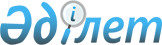 О внесении изменений в решение Бурлинского районного маслихата от 23 апреля 2018 года №23-10 "Об утверждении Регламента собрания местного сообщества города Аксай Бурлинского района"Решение Бурлинского районного маслихата Западно-Казахстанской области от 24 декабря 2021 года № 12-4
      Бурлинский районный маслихат Западно-Казахстанской области РЕШИЛ:
      1. Внести врешение Бурлинского районного маслихата "Об утверждении Регламента собрания местного сообщества города Аксай Бурлинского района" от 23 апреля 2018 года №23-10, (зарегистрировано в Реестре государственной регистрации нормативных правовых актов под №5191), следующие изменения:
      пункт 1 изложить в следующей редакции:
      "1. Настоящий регламент собрания местного сообщества города Аксай Бурлинского района (далее – Регламент) разработан в соответствии с пунктом 3-1 статьи 39-3 Закона Республики Казахстан "О местном государственном управлении и самоуправлении в Республике Казахстан" (далее – Закон).";
      пункт 4 изложить в следующей редакции:
      "4. Собрание проводится по текущим вопросам местного значения:
      обсуждение и рассмотрение проектов программных документов, программ развития местного сообщества;
      согласование проекта бюджета города Аксай и отчета об исполнении бюджета;
      согласование решений аппарата акима города Аксай (далее – аппарат акима города Аксай) по управлению коммунальной собственностью города Аксай (коммунальной собственностью местного самоуправления);
      образование комиссии местного сообщества из числа участников собрания в целях мониторинга исполнения бюджета города Аксай;
      заслушивание и обсуждение отчета о результатах проведенного мониторинга исполнения бюджета города Аксай;
      согласование отчуждения коммунального имущества города Аксай;
      обсуждение актуальных вопросов местного сообщества, проектов нормативных правовых актов, затрагивающих права и свободы граждан;
      согласование представленных акимом Бурлинского района (далее – аким района) кандидатур на должность акима города Аксай (далее – аким города) для дальнейшего внесения в районную избирательную комиссию для регистрации в качестве кандидата в акимы города;
      инициирование вопроса об освобождении от должности акимагорода;
      внесение предложений по назначению руководителей государственных учреждений и организаций, финансируемых из местного бюджета и расположенных на соответствующих территориях;
      другие текущие вопросы местного сообщества.";
      пункт 6 изложить в следующей редакции:
      "6. О времени, месте созыва собрания и обсуждаемых вопросах, члены собрания оповещаются не позднее, чем за десять календарных дней до дня его проведения через средства массовой информации или иными способами, за исключением случая, предусмотренного подпунктом 4-3) пункта 3 статьи 39-3 Закона, согласно которому о времени, месте созыва собрания местного сообщества члены собрания местного сообщества оповещаются не позднее чем за три календарных дня до дня его проведения.
      По вопросам, вносимым на рассмотрение собрания, аппарат акима города не позднее, чем за пять календарных дней до созыва собрания представляет членам собрания и акиму необходимые материалы в письменном виде или в форме электронного документа.";
      пункт 12 изложить в следующей редакции:
      "12. Собрание в рамках своих полномочий принимает решения большинством голосов присутствующих на созыве членов собрания.
      В случае равенства голосов председатель собрания пользуется правом решающего голоса.
      Решение собрания оформляется протоколом, в котором указываются:
      1) дата и место проведения собрания;
      2) количество и список членов собрания;
      3) количество и список иных присутствующих с указанием фамилии, имени, отчества (при его наличии);
      4) фамилия, имя, отчество (при его наличии) председателя и секретаря собрания;
      5) повестка дня, краткое содержание выступлений и принятые решения.
      Протокол подписывается председателем и секретарем собрания и в течение двух рабочих дней передается акиму города, за исключением случаев, когда протокол содержит решение собрания местного сообщества об инициировании вопроса о прекращении полномочий акима города.
      Протокол собрания местного сообщества с решением об инициировании вопроса о прекращении полномочий акима города подписывается председателем и секретарем собрания и в течение пяти рабочих дней передается на рассмотрения в маслихат района.";
      пункт 13 изложить в следующей редакции:
      "13. Решения, принятые собранием, рассматриваются акимом города в срок не более пяти рабочих дней.
      Акимы вправе выразить несогласие с решением собрания местного сообщества, которое разрешается путем повторного обсуждения вопросов, вызвавших такое несогласие в порядке, предусмотренном главой 2 Регламента.
      В случае невозможности разрешения вопросов, вызвавших несогласие акима города, вопрос разрешается вышестоящим акимом после его предварительного обсуждения на заседании районного маслихата."
      2. Настоящее решение вводится в действие по истечении десяти календарных дней после дня его первого официального опубликования.
					© 2012. РГП на ПХВ «Институт законодательства и правовой информации Республики Казахстан» Министерства юстиции Республики Казахстан
				
      Секретарь маслихата

К.Ермекбаев
